臺北市立大同高級中學 111學年度第1學期  國中 _綜合活動_ 領域 第  3  次會議紀錄時間：民國 111 年 10 月 6 日(星期 四 )  10時 10分地點：童軍教室出席人員：應出席 7 人，列席 0 人；實際出席 7 人，列席 0 人（見簽到表）主席：蔡麗苑                                     記錄：劉冠儀主席致詞：上學期公開觀課的老師：林辰鳴老師 陳文樺老師 王芃芸老師10月13日領域時間參加「整理空間整理心，從內在整理談生涯規劃」研習業務報告：(1) 辰鳴老師：公開觀課 11/21 第五節 801班主題：人際關係與情緒表達(*)教材內容一、澄清個人人格特質，引導學生探討和諧關係中可能具備的條件，管試培養更多正向行為。二、學習情緒控管技巧與培養尊重差異之能力。(*)教學目標一、體認人際關係的重要性，學習溝通技巧二、以正向的態度經營人際關係，培養情緒管理能力。(*)學生經驗或學習背景分析一、對於正向人格特質有初步理解。二、開始面臨人際相處負向困擾三、培養情緒控管能力與自我覺察。(*)教學活動一、人氣王大解密_情緒控管你我他二、我想偷偷和你說(*)學生學習成效評估方式口語評量、實作評量、課堂參與、學習單書寫
(2) 文樺老師：公開觀課 10/7 第六節 907班 教室在4F智慧教室(一)主題：情緒初探目標：學生能覺察情緒 內容：各種情緒的體察活動：情緒考驗評量：學習單、口語表達、課堂參與
(3) 芃芸老師：公開觀課 10/21 第一節 901班 主題：國中升學進路目標：能分析高中職，五專學制及升學進路提案討論：無臨時動議：無散會：民國 111 年 10 月 6日 12 時 00 分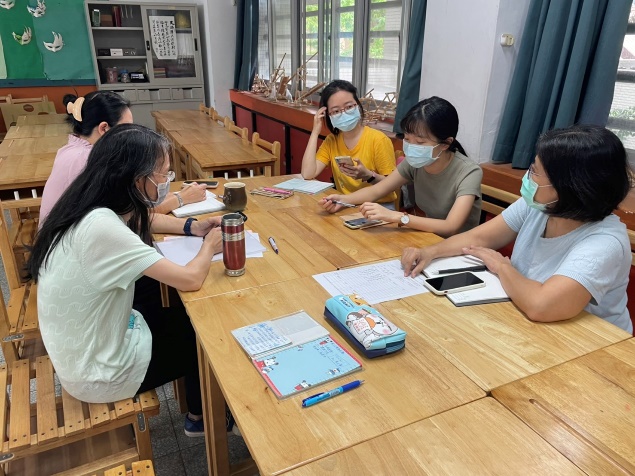 每列2張照片照片放置處：7.5公分(寬)☓5.5公分(高)圖一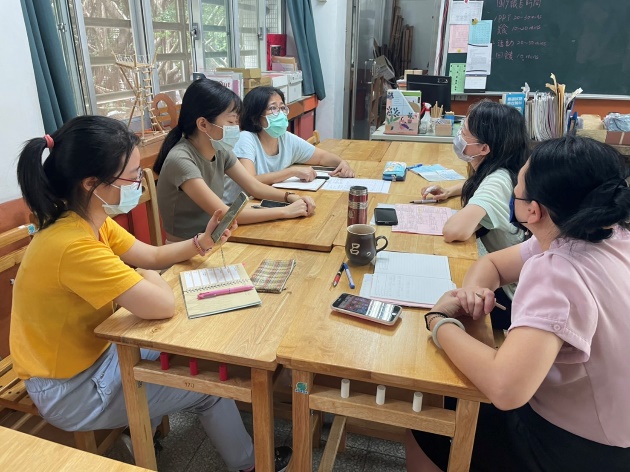 辰鳴老師公開說課文樺老師公開說課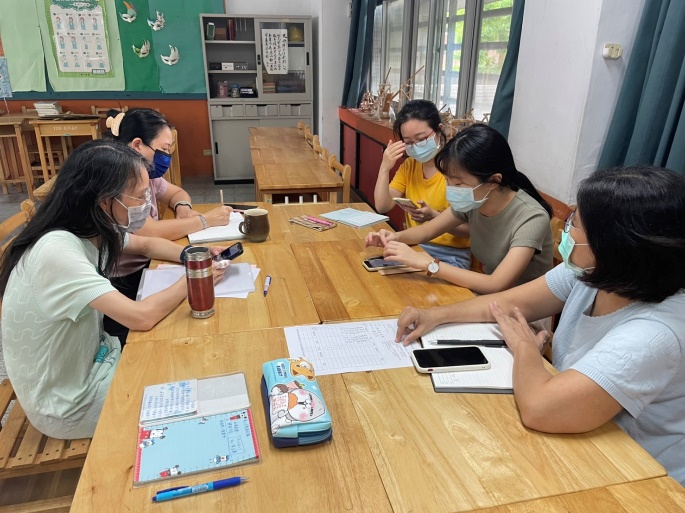 辰鳴老師公開說課